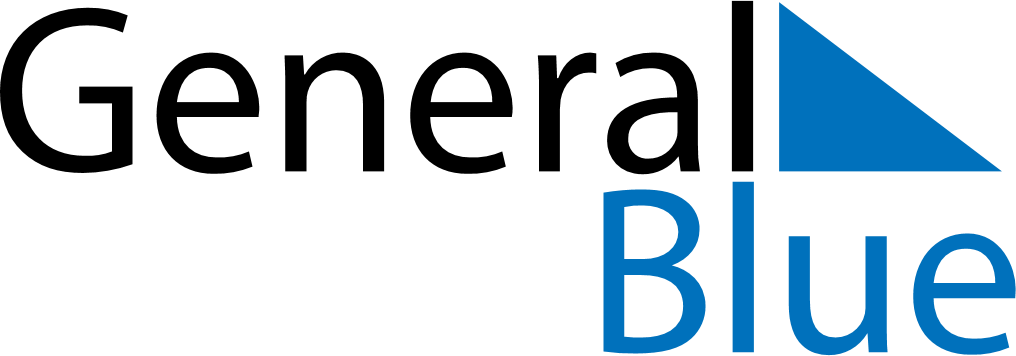 January 2018January 2018January 2018January 2018GuamGuamGuamSundayMondayTuesdayWednesdayThursdayFridayFridaySaturday1234556New Year’s Day78910111212131415161718191920Martin Luther King Jr. Day212223242526262728293031